МАМАМ, ПАПАМ, ДЕДУШКАМ И БАБУШКАМ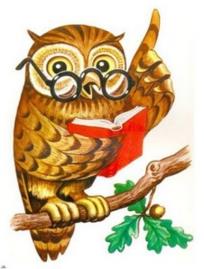     «ДОМАШНИЙ ЛОГОПЕД»Консультация для родителей «Приемы по формированию звукового анализа и синтеза»   Здравствуйте уважаемые родители. Сегодня мне хотелось бы поговорить с вами о формировании навыков звукового анализа и синтеза у детей 5-6 лет. Что же такое звуковой анализ? И почему эти навыки должны быть сформированы к началу школьного обучения? Звуковой анализ – разделение слова на звуки, из которых оно состоит. Нарушение звукового анализа выражается в том, что ребенок воспринимает слово глобально, ориентируясь только на его смысловую сторону, и не воспринимает сторону фонетическую, то есть последовательность звуков его составляющих. Например, взрослый просит ребенка назвать звуки в слове СОК, а ребенок отвечает: «апельсиновый, яблочный …а еще Фанта!»   Для чего нам нужен звуковой анализ? Мы с Вами используем его каждый день, т.к. звуковой анализ лежит в основе процесса письма.В дальнейшем при обучении, как письму, так и чтению, исходным процессом является звуковой анализ устной речи, то есть мысленное расчленение слова на составляющие его элементы (звуки), установление их количества и последовательности. Перед началом письма ребенку необходимо произвести анализ слова, однако уже в ходе записывания происходит синтез, то есть мысленное сочетание звуковых элементов в единое целое. Таким образом, обучение письму невозможно без формирования звукового анализа. Если звуковой анализ не сформирован или сформирован не до конца, то дети будут писать с ошибками, например: вместострана – сана, тана или др.Звуковой синтез – соединение звуков в слова. Звуковой синтез лежит в основе процесса чтения. Прочитать слово – значит по сочетанию отдельных букв, отражающих порядок звуков в слове, синтезировать их так, чтобы они составили реальное, «живое» слово. Полноценный синтез возможен только на основе анализа звуковой структуры слов.При нарушении синтеза ребенок не в состоянии из ряда звуков составить слово. К примеру, на вопрос взрослого: - Какое слово получится, если соединить звуки К, О, Р, М? Ребенок отвечает РОМА.При нарушении формирования звукового анализа и синтеза возможно побуквенное чтение, т.е. вместо звука произносится буква (не м, н, в, а ме, не, ве). Дети читают: ам – аме, вы – веы и т.д. Побуквенное чтение в норме возможно до того момента, пока взрослый не объяснит ребенку, как читать правильно, т.е. 1-2 занятия. Но большинство детей логопедической группы без коррекционной работы «правильно» читать и писать не научатся, т.к. у них нарушения нормального речевого развития.Дети с проблемами в речевом развитии, у которых нарушено произношение фонем и их восприятие, тем более испытывают трудности звукового анализа и синтеза. Они могут быть выражены в разной степени: от смешения порядка отдельных звуков до полной неспособности определить количество, последовательность или позицию звуков в слове.Для чтения детей, у которых сохранилось (даже в неярко выраженном варианте) речевые нарушения, характерны:-трудности слияния звуков в слоги и слова, взаимные замены фонетически или артикуляционно-близких согласных звуков: свистящих - шипящих, твердых – мягких, звонких – глухих (каска-кашка, помощь-помочь, жевать-зевать);-искажение слоговой структуры слов (поправился вместо переправился, операция вместо операционная, вынула вместо вытянула),-грамматические ошибки (лодку перевернулась, с двумя друзьям),-побуквенное чтение (К,А,Ш,А),-нарушение понимания прочитанного,-слишком медленный темп чтения,-«угадывающее чтение».Фонематическое восприятие – способность различать особенности и порядок звуков, чтобы воспроизводить их в устной речи, а звуковой анализ – способность различать то же самое, но чтобы воспроизводить их на письме.Я предлагаю вспомнить основные понятия, чаще используемые в работе с детьми, чтобы вы смогли всегда помочь своему ребенку если возникнут трудности.Все, что мы говорим, читаем, пишем - Речь.Речь бывает: устная и письменная.Состоит наша речь из предложений.Что такое предложения? (слова связанные между собой по смыслу)Предложения состоят из слов.Слова состоят из слогов.Слоги состоят из звуков.Какие бывают звуки? (гласные, согласные)В каждом слове слышим звуки.Гласные звуки – это звуки, при произнесении которых воздушная струявыходит свободно, ей не мешают ни губы, ни зубы, ни язык, поэтому гласныезвуки умеют петь. Они поют (голосят, гласят), могут пропеть любую мелодию.Гласные звуки обозначают красным цветом.Согласные звуки - это звуки, при произнесении которых воздушная струявстречает преграду. Свободно выходить ей мешают или губы, или зубы, илиязык. Некоторые из них можно тянуть (ССС, МММ) но петь их нельзя.МЯГКИЕ И ТВЁРДЫЕ СОГЛАСНЫЕ ЗВУКИСогласные звуки могут быть мягкими или твёрдыми.Звуки на письме обозначаем буквами. Чем отличаются звуки от букв? (звуки мы слышим, произносим, а буквы пишем)!!! (Показывая буквы, надо произносить не ее официальное алфавитное название, а тот звук, который эта буква обозначает. Например, звук [м] мы произносим отрывисто: м! и букву м необходимо называть так же: м! Ни в коем случае ЭМ или МЭ. Вводя буквы, давайте только печатные образцы.)В процессе формирования навыков звукового анализа и синтеза у детей с речевыми нарушениями на помощь приходят игры (пямятка), т.к. для детей дошкольного возраста игра имеет важнейшее значение. В данной памятке представлены игры и игровые упражнения, которые помогут вашему ребенку в увлекательной форме сформировать и закрепить навыки звукового анализа и синтеза.Учимся выделять звук«Найди общий звук»Взрослый произносит 3-4 слова, в каждом из которых есть отрабатываемый звук, и спрашивает: «Какой звук встречается во всех словах?»Чайник, очки, ключи (Ч).Жаба, лыжи, жук (Ж).Липа, лес, соль (ЛЬ).Репа, букварь, крепость (РЬ).Зима, обезьяна, зеркало (ЗЬ).Стул, лодка, лампа (Л).Воробей, павлин, иволга (В).Попросите ребенка самого придумать аналогичные задания.2. «Найди лишнее слово»В трех словах этого задания есть общий звук, а в четвертом его нет. Ребенок должен найти это слово.Щука, плащ, шерсть, клещи.Кукла, мяч, чайник, чашка.Овца, цыпленок, солнце, луна.Ножницы, кружок, лошадь, жеребенок.3. «Собираем пуговки»Ребенку предлагается придумать слова, содержащие определенный звук. За каждое слово он кладет в бутылочку пуговицу. Когда все пуговицы собраны, бутылочка закрывается завинчивающейся пробкой.Помимо складывания пуговиц в бутылочку можно собирать пирамидку, нанизывать бусинки на нитку, выкладывать мозаику.Игры, помогающие определить место звука в слове4. «Любопытный»На любой вопрос взрослого ребенок может называть только те слова, которые начинаются со звука Б.- Где был? – На балконе.- Кого видел? – Бульдога.- Куда собираешься? – В булочную.- Что будешь покупать? – Баранки.- Куда поедешь? – В Бразилию.- Что на тебе надето? – Блуза.- Кем работаешь? – Бухгалтером и т.д.5. «Звукоедик»У Звуковичков есть страшный враг – Звукоедик. Он питается начальными звуками во всех словах.Взрослый ходит с куклой в руках по комнате и говорит:- …иван, …каф, …тул и т.д. Что хотела сказать кукла?Или Звукоедик съедает последний звук. Как теперь звучат произносимые слова: «Сто…, сту…, тарелк… и т.д.»Вариант этой игры: «Истории про Звукоедика»Звукоедик попал в сад. Теперь он отгрызает первый (или последний) звук в названиях фруктов: …руша, …ерсик и т.п.Звукоедик в лесу. Исчезают звуки в названиях грибов, ягод, деревьев:сыроежк…, сосн… .Звукоедик может попасть в огород, в магазин, на улицу, в цирк, на рыбалку. До тех пор, пока ребенок не научится легко выделять первый и последний звук в словах.6. «Подарки лесным зверюшкам»Крокодил Гена провел отпуск в Африке. И оттуда привез своим друзьям - лесным зверюшкам – много разных подарков. Каждому подарил такой предмет, название которого начинается с такого же звука, как и имя зверюшки.Например: зайчику – зонтик, звонок, задачник;лисенку – леденец, лежак и лейку;лосенку – лопатку, лыжи и лакомство.А что подарил крокодил Гена волчонку, белочке, барсуку, медвежонку и Чебурашке?7. «Цепочка»Ребенок и взрослый по очереди называют предметы, которые они видят вокруг себя, так чтобы последний звук в названии одного предмета стал бы первым звуком в названии другого предмета.Например: автобус – стул – лампа - …Этот же вид задания можно выполнить, разложив соответствующим образом на столе картинки (игрушки). Затем ребенку предлагается нарисовать ряд предметов, чтобы получилась цепочка.Учимся различать согласные твердые и мягкие8. «В Зоопарке»Ребенку дается задание: «Посмотри на игрушки: жираф, кит, верблюд, лев, конь, кот, медведь, волк. Раздели их на 2 группы: есть в названии мягкий звук – положи игрушку слева, нет – справа от всех остальных. Сколько игрушек в каждой группе? (5 и 3)Составь схемы слов с помощью пуговиц: синей пуговицей обозначай твердый согласный звук, зеленой – мягкий согласный звук, красной – гласный звук».9. «Упрямые Звуковички»Взрослый называет твердый согласный звук и бросает мяч ребенку. Поймав мяч, ребенок называет пару заданного звука (маленького «братца») и бросает мяч взрослому.Например: Б-БЬ, Т-ТЬ, К-КЬ.Или, наоборот, взрослый называет мягкий согласный, а ребенок в ответ – большого «братца», т.е. твердую пару названного звука.Например: ВЬ-В, КЬ-К.Варианты этой игры:«Твердые-мягкие»Взрослый называет слово с твердым звуком в начале слова и бросает мяч ребенку, а ребенок возвращает мяч, изменив звук на мягкий:рука – река; лось – лента; молоток – лента.«Измени слово»Взрослый бросает мяч и говорит слово с твердым окончанием, а ребенок возвращает мяч, заменив твердое окончание на мягкое: дал– даль; стал - сталь;был – быль; ел – ель; кон - конь; мел – мель.10. «Волшебный дартс»Ребенку предлагается метать дротики в круг. Если дротик попадает в синий сектор, то ребенок придумывает слово, начинающееся на твердый согласный звук. Если в зеленый сектор – на мягкий согласный звук. Если в красный сектор – слово должно начинаться с гласного звука.Игры на дифференциацию звуков11. «Раскрась – не ошибись»Ребенку предлагается раскрасить предметы на картине карандашами желтого и синего цветов. Если в словах есть звук Ж – желтым цветом, если звук З – синим: ваза, роза, жираф, желудь, жилет, звезда, пижама, флажок, кружок, мимоза, гвоздика.12. «Собери букет»На листе бумаги нарисованы две вазы. В каждой вазе надо дорисовать букет, но в первую вазу можно поставить лишь те цветы, в названии которых слышен звук Р (ромашка, роза, георгин …), а во вторую вазу – лишь те цветы, в названии которых есть звук Л(ландыш, фиалка, гладиолус …).13. «Построим дом»На листе бумаги нарисована стена. Взрослый просит ребенка дорисовать дом. Но изображать можно только те детали, в которых есть звук Р – крыша, труба, крыльцо, рама, забор (вокруг дома) и т.д. Потом рисуем предметы толь со звуком РЬ – двери, козырек, (над дверью), деревья (рядом с домом) и т.д. Ребенку можно помочь вопросами:Из какого материала сделан дом: кирпичный, деревянный?Какой краской покрасим: серой, розовой, коричневой?Какие кустарники нарисуем возле дома: смородина, сирень?Какие цветы посадим рядом с домом: астры, розы, ирисы?14. « Кто быстрее соберет вещи»На листе бумаги нарисованы два чемодана. На них символы звуков С и Ш. Вокруг разложены картинки с изображениями предметов одежды, обуви, головных уборов. Взрослый просит ребенка «разложить» данные картинки по чемоданчикам: в один собрать все вещи, в названиях которых есть звук С, в другой со звуком Ш.15. «Расскажем о куклах»Взрослый показывает ребенку двух кукол. Одна кукла одета в красное платье – это Катя, другая одета в голубое платье – это Галя. Произнося имена кукол, взрослый выделяет голосом звуки К и Г.Ребенку предлагается составить рассказ об этих куклах: что на них одето, какие у них игрушки, что любят есть, чем им нравится заниматься. В ответах про Катю должен быть звук К, а про Галю – Г.Например:Катя одета в красное платье, любит какао с калачами, весь день скачет на скакалке и распевает куплеты. Ее любимые игрушки – конь, Чебурашка и матрешка.16. «Доктор Звуков»Мишутка не умеет выговаривать какие-нибудь звуки: «По дороге едет мафына. У слона больфыеуфы». Какой звук не выговаривает Мишутка?Ребенок – доктор Звуков. Он прописывает Мишутке необходимую скороговорку в качестве лекарства: Паша под душем моет шею и уши.Примеры скороговорок:Три корабля лавировали да не вылавировали.Саша любит сушки, Соня – ватрушки.В аквариуме у Харитона четыре рака да три тритона.У кошки лежат ложки в лукошке.В тетради Кондрат начертил квадрат.Так же Вашему вниманию я хочу представить различные игры и игровые пособия по формированию навыков звукового анализа и синтеза у детей. (Показ каждого пособия, и рассказывание о его предназначении)«Символы звуков» сигналы трех цветов – зеленый, синий, красный; квадраты трех цветов с колокольчиком и без колокольчика.Почему мы используем символы, а не сразу буквы? Буквы – это абстрактный знак, он ни как не связан со звуком. Некоторым детям с нарушениями речи трудно их запомнить. А символ связан со звуком. Символы гласных звуков соответствуют положению губ при их произнесении, символы согласных звуков представляют собой зрительный образ предмета или объекта, способного издавать соответствующий звук. (см. символы Ткаченко). Синий цвет обозначает твердый согласный звук. Зеленый цвет обозначает мягкий согласный. Если на карточке присутствует колокольчик- этот звук согласный твердый (мягкий) и звонкий, если колокольчик отсутствует – этот звук согласный твердый (мягкий) глухой.«Звуковая дорожка» дети находят положение звука в слове и показывают на «дорожке» (начало, середина, конец)«Домики звуков» разграничение звуков по группам: гласные, согласные твердые, согласные мягкие звуки. Каждому звуку свой цвет.«Цветные колпачки» – дети надевают колпачки соответствующие по цвету их звукам, как усложнение предлагается паре детей образовать слог (т.е. встать друг с другом), и более сложный вариант игры «встать в слово»«Цветные проволочки» – выгибание буквы, обозначающей определенный звук.«Чудесное поле» подбирать и выкладывать на поле картинки на определенный звук«Ребусы» - ребенок называет каждую картинку, двигаясь по стрелке, каждый первый звук картинок выкладывается в слово.«Куб» - на каждой грани куба определенное количество точек. Ребенок должен придумать слово с данным точками количеством звуков.«Звуковая линейка» - ребенок определяет количество звуков в слове, или подбирает картинку с изображением предмета, в названии которого заданное количество слогов.«Домино» - каждой фишке ребенок подбирает картинку в названии которой заданное фишкой количество звуков.Родители давно признаны главными воспитателями своего ребенка. Очень важно сделать их активными участниками педагогического процесса, научить адекватно оценивать и развивать своего ребенка. Во-первых, родители являются авторитетом для него, а во-вторых, они ежедневно могут закреплять навыки в непосредственном общении. Предложенные вашему вниманию игры и упражнения вы можете выполнять со своим ребенком дома. Коррекционная работа даст положительный результат только в том случае, если логопед, воспитатели и родители станут действовать согласованно.СПАСИБО ЗА ВНИМАНИЕ!